Boy Scouts of America at Tuskegee University (Troop 70)Tukabathcee Area Council Boy ScoutsFinding Aid Prepared by Ryan Campbell 2023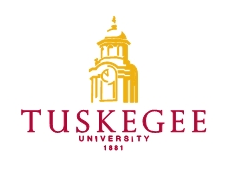 Tuskegee University Archives and MuseumsTuskegee, AL 36088Tuskegee Archives and Museums©2007, Tuskegee University.  All rights reserved.TABLE OF CONTENTSCollection SummaryAdministrative InformationIndex TermsBiographyScope and ContentArrangementRestrictionsInventoryCollection SummaryCreator: Ryan Campbell			Title: Boy Scouts of America (Tuskegee University) Troop 70/Dr. J. H. Henderson 	Dates:	1919-2008			Quantity: 6 boxes 			Identification:		Abstract: The Tukabatchee Area Council of the Boy Scouts of America is headquartered in Montgomery, AL, and covers 14 counties in south-central Alabama. The Council is organized into four traditional districts as well as an Exploring division. The areas it serves include Prattville, Selma, Alexander City, Marion, Millbrook, Clanton, Greenville, Camden, Tuskegee, and Wetumpka.Boy Scout Troop 70, based in Tuskegee, AL. Sponsored by Tuskegee UniversityContact Information:	Tuskegee University Archives and MuseumsTuskegee UniversityTuskegee, AL 36088 USAPhone: (334) 725-2383 Email: archives@tuskegee.eduURL:  www.tuskegee.eduAdministrative InformationPreferred CitationBoy Scouts of America at Tuskegee University (Troop 70)Tukabathcee Area Council Boy ScoutsAcquisition InformationProcessing InformationThe papers were received. There is no evidence that the original order had been preserved. During processing metal fasteners were removed and the documents were placed in acid-free folders. When possible and if applicable, the file title was taken from the original file folder. Since no original order was apparent, an order was imposed and was created according to the subject matter of the records. Original file names were preserved as they were found on the folders. Blank folders were assigned titles according to the contents of the original folder.Index TermsThis collection is indexed under the following headings in the Tuskegee University Libraries online catalog.  Researchers seeking materials about related subjects, persons, organizations or places should search the catalog using these headings.Subjects: Boy Scout Troop 70 Organization at Tuskegee University,National Boy Scouts, Dr. J.H. Henderson,Charters Renewals Carver District Meetings, Photos and souvenir’s from special events. Persons: J.H.M Henderson, Tommy Howell, Dr. C.G. Gomillion, Dr. Benjamin Payton,Biography: Dr. James H.M. Henderson was a respected educator civil rights activist and internationally known as a plant physiologist. In 1950 Dr. Henderson and his family moved back to Tuskegee, where he taught at Tuskegee University and conducted research for the American Cancer Society and the George Washington Carver Research Foundation. Dr. James H.M. Henderson became Boy Scout Master of Troop 70 in Tuskegee and served as director of the local and regional Boy Scout troop activities for many years and was honored with the “Silver Beaver” award.	Scope and ContentsThis collection consists of documents and photos referring to the Troop 70 Boy Scouts of America at Tuskegee University, Carver district meeting logs, charter renewals, event photos and other miscellaneous artifacts. ArrangementThe documents are arranged into folders. Restrictions	Restrictions on AccessThere are no restrictions on these papers.   	Restrictions on UseResearchers are responsible for addressing copyright issues on materials not in the public domain.InventoryBox Folder1	1	Troop 70 Registration and Charter 1993 1	2	The History of Scouting In Tuskegee 1919-19761	3	Carver District Boy Scout Stationary 1	4	 Troop 70 Charter 20071	5	 Boy Scouts of America Parent Letter and News Article 1	6	Twelve Rules to Success 1	7	Summer Camp Money 2006 1	8	Troop 70 Charter 2005-2006 1	9	Boy Scout Applications for New Boys 1	10 	Boy Scouts of America Carver District Boy Scout Troop 701	11	Boy Scout Summer Camp Photo’s/ Memorial Day 20071	12	Letters to Parents of Troop 70/ Minutes of the Mother’s Aux Meeting of March 19711	13	Troop 70 Charter 2006-2007 and Boy Scout Roster 2007 1	14	Troop Charter 2004-2005 and Boy Scout Roster 2004-20051	15	Troop 70 Charter/Roster 2003-20041	16	Troop 70 Charter Document/Roster 2002-031	17	Troop 70 Charter Renewal 2001-2002	1	18	Troop 70 Reregistration and Re-Chartering for 2000	1	19	Troop 70 Reregistration and Rechartering for 19991	20	Troop 70 Renewal Charter for 1998-991	21	Troop 70 Charter Renewal and Roster for 19971	22	Silver Beaver Application 	1	23	Troop 70 Executive Council Pictures 1	24	Troop 70 Correspondence 1	25	Summer Camp 1995-971	26	Camporee/Tukabatchee Area 11/5/20041	27	Tommy Howell Scouts Pictures 1	28	Letters to Dr. Payton Re Summer Camp Assistance from TU1	29	Boy Scouts of America Troop 70 Code of Conduct/ Letter to Parents 1	30	Troup 70 Scouts with Dr. C.G. Gomillion May 19951	31	Troup 70 Boy Scout of America Tuskegee University 19881	32	Troop Boy Scouts of America Adult Registration/Charter1	33	Troop 70 Registration and Charter 19961	34	Troop 70 Registration and Charter 1994 1	35	Troop 70 Registration and Charter 19911	36	Troop 70 Registration Charter 19901	37	Troop 70 Registration Charter 19921	38	Troop 70 Charter Renewal 19962	1	Boy Scout Troop Budget 1955-562	2	Boy Scout Week Script 1955/Program Commencement Faculty Club 2	3	Miscellaneous Items for the History of Scout Troops In Tuskegee2	4	Troop 70 1956-19572	5	 Turkey Shoot Photos 2	6	Jamboree Material/Boy Scouts of America 
2	7	Boy Scout Summer Camp/Boy Scout Info 2	8	Roster of CTS OF Honor and Eagle Scouts in Troops 70 1952-2003	2	9	Boy Scout Guidebooks 2	10	Boy Scout Troop 70 Tuskegee 1955-562	11	Historical Sites in Tukabatchee Area Council Boy Scouts of America 3 	1	District Commissioner 2003/ Troop Pack Charters 2003/043	2	Boy Troop Advancement Report Forms 2003 3	3	Carver District 2002 Minutes Agenda/ Boy Scout News Articles 3	4 	Carver District 2008/Boy Scout Troop 70 Programs 3	5	Tukabatchee Area Council District Commissioner’s 3	6	Carver District Meetings 20053	7	Carver District Spring Camporee 2007 3	8	Tukabatchee Tender Foot Campaign Dr. Henderson 3	9	New Bank Account for Troop 70 2006 Dr. Henderson and Walter Hill 3	10	Boy Scout of America Meetings, Agendas. News Articles 3 	11	New Camp Tukabatchee 20003	12	Character Connections Presidents Report 20033	13	Tukabatchee Area Council Dinner/Donors 20023	14	Tukabatchee Area Council 3 	15	Tukabathcee Area Council Boy Scouts of America Files 2002-043	16	Tukabatchee Area Council Executive Board Meetings, Programs, Presidents Report 2005-063	17	Boy Scouts of America Troop 70 Tuskegee University 3	18	Tukabatchee Area Campaign/ President Report and A. Meeting 20063	19	Boy Scouts of America Eagles Nest/Luncheon 20063	20	Boy Scouts of America Checks and Donors 3	21	Boy Scouts of America Workers List/Tenderfoot Luncheons 20053	22	Tenderfoot Campaign 2002 Workers 20023	23	Eagles Nest/The Values of Men and Boys in America 3	24	Photographs from safe driving day December 1,19553	25	Carver District Meetings 2003-2007 3	26	Carver District Meetings/Boy Scout Executive Meeting 20074	1	1950 Valley Forge, PA Single Medallion National Jamboree	4	2	National Scout Jamboree Virginia 1981 Single Medallion4	3	National Jamboree Valley Forge 1957 Single Medallion4	4	National Jamboree Colorado Springs 19604	5	National Jamboree Boy Scouts of America 19374	6	National Jamboree Plaque Medallion Valley Forge PA 19505	1	Roof Bids- Physical Improvements Contracts- Fred Deebs 5	2	Alabama Exchange Bank Mortgage Notes 5	3	Tuskegee Herald	5	4	History of MCDC 5	5	J.  H. Henderson Scholarship Fund 5	6	AEB New Loan 1/5/935	7	AAAS Memorial Chair for H.R. Branson 	5	8	The George Washington Carver Center at Beltsville, MD5	9	J.H.M Henderson Personal Info 5	10	TIAA Contract J. Henderson 5	11	TIAA Contract 5	12	Publication Lists (Personal and others) 6	1	Scout Troop 70 Photos 6	2	Scout Troop 70 Photos 6	3	Boy Scout at Tukatchee Summer Camp/Junior Leadership Training Conference 6	4	Troop 13 Court of Honor 2003 Photos 6	5	Tukabatchee Song Book Copies photos 6	6	Tukabatchee Area Council Handouts photos 6	7	Steps in Pitching a Tent and Taking in down photos 6	8	Cherokee Site Photos 